                          "Учебный центр "Зерде"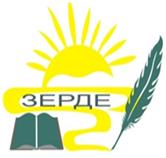 ЭкзаменационныйбилетФинансы и финансовый менеджмент Вариант 1ИН _____________________________Астана 2022Раздел 1Тестовые вопросы1. Система управления финансовыми отношениями предприятия через финансовые рычаги с помощью финансовых методов называется:A) финансовым механизмом предприятия;B) системой оперативного управления финансами предприятия;C) финансовой системой предприятия;2. Основанное на договоре владения и использования имущественным комплексом представляет собой:A) траст;B) лизинг;C) аренда;3. Рынок, на котором аккумулируются и обращаются долгосрочные капиталы и долговые обязательства, это A) фондовый рынок B) денежный рынокC) первичный рынок4. Эффект операционною рычага определяется отношением:A) постоянных затрат к маржинальному доходу на единицу продукции;B) постоянных затрат к переменным;C) маржинального дохода к прибыли;5. Концепция временной стоимости денег означает, что:A) источники финансирования не могут быть безвозмездными;B) денежные средства могут инвестироваться только под ставку сложного процента;C) денежная единица сегодня и денежная единица той же номинальной стоимости через некоторый период времени неравноценны;6. Организация получила кредит на год в размере 1,200 тыс. у.е. с условием возврата                    (с учетом выплат процентов за кредит) 1,440 тыс. у.е. Рассчитайте годовую процентную ставку:A) 16.67%B) 0.20%7. Механизм амортизации:A) обеспечивает возможность расширенного воспроизводства основных фондов;B) обеспечивает возможность простого воспроизводства основных фондов;8. Минимальным риском обладают:A) незавершенное производство;B) легкореализуемые краткосрочные ценные бумаги;C) готовая продукция, пользующаяся спросом;9. Для оценки платежеспособности предприятия используется:A) коэффициент рентабельности собственного капитала;B) коэффициент оборачиваемости дебиторской задолженности;C) коэффициент абсолютной ликвидности;10. Результат движения денежных средств предприятия за период характеризует:A) движение денежных средств;B) поток денежных средств;C) прогноз денежных поступлений и платежей;11. Процесс бюджетирования «сверху вниз»:А) лучше отражает организационные цели;В) характеризуется позитивным отношением менеджеров на более низких уровнях управления;12. К наиболее ликвидным активам предприятия относят:A) дебиторская задолженность;B) краткосрочные финансовые вложения + денежные средства;           C) уставной капитал;13. Между собственным оборотным капиталом и величиной оборотных активов не может быть следующего соотношения:A) собственный оборотный капитал меньше оборотных активов;B) собственный оборотный капитал равен оборотным активам;14. Инвестиционная направленность вложений организации характеризуется:A) наличием заемных средств;B) наличием долгосрочных финансовых вложений;C) наличием краткосрочных финансовых вложений;15. Риск рыночной системы, всей организации того или иного финансового рынка, называется:А) совокупный риск;В) систематический риск;С) несистематический риск;16. Что понимается под инвестиционным качеством ценной бумаги:A) высокая ликвидность, низкий риск при стабильной курсовой стоимости, способность приносить проценты превышающие уровень среднерыночного процента;B) способность приносить высокий доход при повышенном риске;C) высокая ликвидность, способность приносить проценты находящиеся на уровне среднерыночного процента;17. Рассчитать рентабельность продаж, если объем продаж 6 млн. у.е., переменные затраты - 3.5 млн. у.е., постоянные затраты - 1.3 млн. у.е.:A) 20%;        B) 23%;C) 18%;ROSe = EBIT / S → ROSe  = (6 - 3.5 - 1.3) / 6  → ROSe = 0.2  → 20%18. Коэффициент маневренности собственного капитала определяется по формуле:A) наличие собственных оборотных средств / итог пассива баланса;B) наличие собственных оборотных средств / источники собственных средств;C) оборотные средства / источники собственных средств;19. Текущая доходность акции рассчитывается как:A) сумма дивиденда, выплачиваемая по акции / рыночная цена акции;B) сумма дивиденда, выплачиваемая по акции / номинальная цена акции;C) сумма дивиденда, выплачиваемая по акции /балансовая цена акции;20. Рассчитайте рыночную стоимость акции, исходя из следующих данных: номинальная стоимость акции - 2,000 у.е., дивиденд 36%, ссудный процент - 24%:A) 3,000 у.е.;                     B) 2,600 у.е.Раздел 2       Требования и Рекомендации по Решению Задачи:задачиЗадача № 1                                                                  20 балловЗадание 1. 	Средневзвешенная стоимость капитала (14 баллов)Задание 2. 	Управление Оборотным Капиталом  (3  балла)Задание 3. 	(3  балла)Задача №2				       				20 балловЗадание 1. 	Оптимальный остаток денежных средств на счете в банке (6 баллов)Задание 2. 	Ограничения на выплату дивидендов (10 баллов)Задание 3. 	Классификация финансовых инструментов (4 балла)Задача №3					      			20 балловЗадание 1.	Точка безубыточности (8 баллов) Задание 2.	Сплит и обратный сплит акций (8 баллов) Задание 3.	Критерии Оценки Инвестиционных Проектов (4 балла)Задача №4				           			20 балловЗадание 1.	Порог рентабельности (12 баллов) Задание 2.	 Расчет чистого денежного потока (5 баллов) Задание 3.	 Финансовые рынки и финансовые институты (3 балла)20 балловС) 20%;                      (1,440 - 1,200) / 1,200 = 20%C) предназначен для решения совершенно иных задач;С) требует наличия генеральных бюджетных директив;C) собственный оборотный капитал больше оборотных активов;C) 3,333 у.е.36% x 2,000 = 720 / 24% = 3,000Если иное не определено условиями Задачи,  задания в задаче могут быть не взаимосвязаны. Каждое новое действие в ходе решения задания должно:отражаться отдельной строкой; иметь заголовок, соответствующий содержанию производимых расчетов;цифровые значения должны маркироваться единицами измерения;сроки, периоды, даты определяются в каждом задании отдельно;Если иное не определено условием Задания:количество дней в году 365/366 – фактическое;количество дней в месяце – фактическое;дата заключения договора (Trade Date) – фактическая дата подписания документа;дата валютирования (Value Date) - дата начала финансовой операции– конкретная дата, установленная договором;дата закрытия финансовой операции (Maturity Date) – точная дата или событие, определенные договором.Результаты расчетов указываются до сотых значений десятичных дробей (два знака после разделительного знака), за исключением значений факторов дисконтирования для определения приведенной и будущей стоимости.В компании есть два филиала: «А» и «С», каждое из которых планирует смету капитальных вложений на следующий год. Для расчетов критериев оценки  инвестиционных проектов филиалам рекомендовано использовать средневзвешенную стоимость капитала.Каждое подразделение использует:1. долг, составляющий 30% с текущей процентной ставкой 15%;2. привилегированные акции, составляющие 10% от суммарных потребностей в финансировании. В настоящее время продажа привилегированных акций обеспечивает акционерам 13%-ю доходность.3. оставшиеся 60% потребности удовлетворяются за счет собственного капитала компании, по которому безрисковая ставка в настоящее время равняется 12%, а ожидаемая доходность рыночного портфеля — 17%,  при этом: для филиала «А» коэффициент бета равен 0.9;                             а для филиала «С» коэффициент бета равен 1.3;  налоговая ставка компании — 40%. Требуется определить, показатели средневзвешенной стоимости капитала по инвестиционным проектам этих двух филиаловСредний остаток запасов компании равен 100,000 единицам, цена одной единицы равна                  5 у.е. Стоимость капитала для финансирования запасов равна 10% годовых. Годовые операционные затраты составляют 10,000 у.е.Средний остаток запасов компании равен 100,000 единицам, цена одной единицы равна                  5 у.е. Стоимость капитала для финансирования запасов равна 10% годовых. Годовые операционные затраты составляют 10,000 у.е.Требуется:Требуется:1.Определите значение расходов на хранение запасов в: (а) процентном выражении(б)абсолютном значениеОсновой для разработки финансовых планов служат производственные показатели (прежде всего задания по выпуску и реализации продукции, использованию основных фондов, сырьевых и трудовых ресурсов). Кроме того, используются установленные нормы, финансовые нормативы, учитываются сложившиеся тенденции движения ресурсов, выявленные закономерности развития показателей.Обоснование статей финансового плана должно происходить посредством специальных методов.Основой для разработки финансовых планов служат производственные показатели (прежде всего задания по выпуску и реализации продукции, использованию основных фондов, сырьевых и трудовых ресурсов). Кроме того, используются установленные нормы, финансовые нормативы, учитываются сложившиеся тенденции движения ресурсов, выявленные закономерности развития показателей.Обоснование статей финансового плана должно происходить посредством специальных методов.Требуется ответить на вопросы:Требуется ответить на вопросы:1.что подразумевается под понятием «Методы планирования» 2. на основании каких методов й осуществляется планирование финансовых показателей3.опишите суть двух методов финансового планированияИзвестно, что минимальный остаток денежных активов установлен по предприятию –               5,000 у.е., среднеквадратичное отклонение – 4,500,  расходы по обслуживанию одной операции –  83 у.е., процентная ставка -6%.Известно, что минимальный остаток денежных активов установлен по предприятию –               5,000 у.е., среднеквадратичное отклонение – 4,500,  расходы по обслуживанию одной операции –  83 у.е., процентная ставка -6%.Требуется:Требуется:1определить диапазон колебаний остатка денежных активов на основе модели Миллера Орра: (а) максимальную сумму этого остатка;(б)среднюю сумму этого остаткаВ компании установлены ограничения на выплату дивидендов:(а) уровень чистой прибыли, должен быть не менее предыдущего года с учетом установленного темпа роста прибыли;(б) сумма, направленная на выплату дивидендов простым акционерам, не может превышать 40% от нераспределенной чистой прибыли текущего периода. По итогам прошлого года компания выплатила дивиденды в сумме 74,000 у.е, которая была распределена среди 10,000 акций, из которых 5% являются привилегированными с гарантированным размером дивиденда, составляющего 15% от номинальной стоимости привилегированной акции, равной 100 у.е.В компании установлены ограничения на выплату дивидендов:(а) уровень чистой прибыли, должен быть не менее предыдущего года с учетом установленного темпа роста прибыли;(б) сумма, направленная на выплату дивидендов простым акционерам, не может превышать 40% от нераспределенной чистой прибыли текущего периода. По итогам прошлого года компания выплатила дивиденды в сумме 74,000 у.е, которая была распределена среди 10,000 акций, из которых 5% являются привилегированными с гарантированным размером дивиденда, составляющего 15% от номинальной стоимости привилегированной акции, равной 100 у.е.Требуется определить:Требуется определить:1минимальную сумму чистой прибыли, которую должна заработать компания, чтобы обеспечить распределение дивидендов по итогам текущего года, с учетом достигаемого темпа рота прибыли в 7%2 при условии достижения установленного минимального размера чистой прибыли этого года, чему будет равно значение EPS.Финансовый инструмент  – любой договор, в результате которого одновременно возникают финансовый актив у одной компании и финансовое обязательство или долевой инструмент – у другой.  Финансовые инструменты классифицируются на первом уровне на : первичные и вторичные (синонимы:  встроенные/производные/деривативы)Ниже представлен перечень финансовых инструментов, который необходимо разбить на первичные и производные финансовые инструменты:Форвардный контракт Договор банковского вкладаКредитный договорВаррантыДоговор финансирования подуступку денежного требованияОперации РЕПОФьючерсный контрактПриобретение долевых инструментов АндеррайтингПокупка облигацийВексельЧекТОО «Балапан» занимается производством памперсов. При объеме продаж 20,000 штук продукции в базовый период на 200,000 тыс. у.е. условно-постоянные расходы 24,000 тыс. у.е., или 12%, затраты на выпуск и продажу продукции – 168,000 тыс. у.е., или 84%, прибыль – 32,000 тыс. у.е., или 16%. Планируется увеличение всех показателей на 10%.ТОО «Балапан» занимается производством памперсов. При объеме продаж 20,000 штук продукции в базовый период на 200,000 тыс. у.е. условно-постоянные расходы 24,000 тыс. у.е., или 12%, затраты на выпуск и продажу продукции – 168,000 тыс. у.е., или 84%, прибыль – 32,000 тыс. у.е., или 16%. Планируется увеличение всех показателей на 10%.Требуется:Требуется:Часть 1:Определить точку безубыточности в:(а)натуральных единицах;(б)денежных единицах;Часть 2:Определить, как изменится точка безубыточности в натуральных единицах при росте всех показателей на 10%?Структура собственного капитала компании имеет следующий вид в (млн. у.е.):обыкновенные акции                                    2.0 дополнительно оплаченный капитал          1.6 нераспределенная прибыль                          8.4 Итого собственный капитал:                       12.0 номинальная стоимость акции, (у.е.)            8.0 рыночная цена одной акции, (у.е.)               60.0 Структура собственного капитала компании имеет следующий вид в (млн. у.е.):обыкновенные акции                                    2.0 дополнительно оплаченный капитал          1.6 нераспределенная прибыль                          8.4 Итого собственный капитал:                       12.0 номинальная стоимость акции, (у.е.)            8.0 рыночная цена одной акции, (у.е.)               60.0 Требуется:Требуется:Часть 1:определить, как изменится вид статей этого раздела баланса и количество акций, находящихся в обращении, в случае(а) дробления акций в пропорции 2 к 1(б)укрупнения в пропорции 1 к 2Дайте определение Внутренней Норме Прибыли Проекта (IRR) и распишите формулу расчета.Расходы магазина «РадиоШарк» по продаже видеотехники на аренду и заработную плату составляют 4,200,000 у.е. в год. Товары приобретаются у поставщиков по цене 30,000 у.е. за комплект и реализуются по цене 35,000 у.е. Поставщики подняли цену до 32,000 у.е. за комплект, при этом расходы магазина на аренду и заработную плату увеличились на 5 %.Расходы магазина «РадиоШарк» по продаже видеотехники на аренду и заработную плату составляют 4,200,000 у.е. в год. Товары приобретаются у поставщиков по цене 30,000 у.е. за комплект и реализуются по цене 35,000 у.е. Поставщики подняли цену до 32,000 у.е. за комплект, при этом расходы магазина на аренду и заработную плату увеличились на 5 %.Требуется:Требуется:Часть 1:Определить порог рентабельности до изменения показателей;Часть 2:Определить порог рентабельности после изменения показателей;Часть 3:Определить цену реализации для сохранения первичного показателя порога рентабельности.Операционная прибыль компании ТОО «Зигзаг» за первое полугодие 2021 года составила 155,000 у.е. Сумма амортизационных отчислений за год составила 58,000 у.е.; начисленный налог на прибыль 35,000 у.е. Общий объем инвестиций в основные и оборотные средства за отчетный период составил 134,500 у.е.Операционная прибыль компании ТОО «Зигзаг» за первое полугодие 2021 года составила 155,000 у.е. Сумма амортизационных отчислений за год составила 58,000 у.е.; начисленный налог на прибыль 35,000 у.е. Общий объем инвестиций в основные и оборотные средства за отчетный период составил 134,500 у.е.Требуется:Требуется:Часть 1:Рассчитать величину свободного денежного потока для компании на конец первого полугодия 2021 года.Дайте определение первичному и вторичному рынку ценных бумаг.